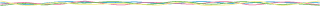 基町高校同窓会と３３回生同期会（二次会）のご案内高校卒業から４１年余り経ちました。コロナ禍で３年間開催できなかったため、今年は４年ぶりの開催です。会える時に会う事の大切さが身に沁みた方も多いと思います。ぜひ昔の仲間に会いに来て下さい！　(注：開始時間が2時間早まっていますので、お気を付け下さい)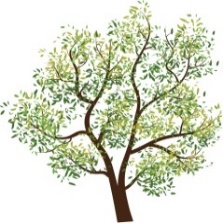 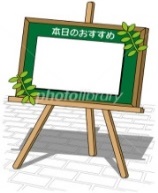 同封の住所未登録者一覧表に、もしご存知の方がおられましたら、ご本人よりお知らせ頂くようお願いして頂くか、またはご本人の承諾を得た上で、下記の同窓会事務局へご連絡くださいますよう、お願いいたします。　電話：082-228-5994　E-Mail:aogiri@ccv.ne.jpまた、組によっては【Facebookグループ】や【LINEグループ】があります。グループ参加ご希望の方は、同窓会事務局又は下記の各組担当者（（　）内は旧姓）にご連絡願います。1組 座本栄理子、2組 石田（松川）理恵、3組 須磨（前田）妹由美、4組 清水勝5組 友廣(松本)真理子、6組 加藤（岡田）美和、7組 岡村（岡本）真由美、8組 秦芳則9組 中西明夫